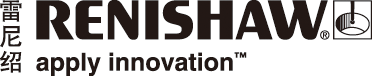 雷尼绍为路虎BAR (Land Rover BAR) 技术创新小组提供专业3D打印技术雷尼绍荣幸地宣布公司作为官方供应商加入了路虎BAR技术创新小组 (TIG)，合力为英国角逐首个美洲杯帆船赛奖杯。公司将贡献在金属3D打印和位置反馈编码领域的专业技术。美洲杯帆船赛是全球体育界历史最悠久的国际赛事，其诞生时间比现代奥林匹克运动会、莱德杯高尔夫球赛和世界杯足球赛都要早 — 令人遗憾的是，冠军奖杯从未落户英国。作为世界顶级帆船竞赛，第35届美洲杯帆船赛将于2017年在百慕大群岛举行，比赛将采用水翼多体船。路虎BAR帆船队将代表英国出战美洲杯，而曾经夺得4枚奥运会帆船比赛金牌的Ben Ainslie将担任领队兼队长。路虎BAR技术创新小组成立的目的便是要集中英国工业最精华的技术和人才。其目标是探索并开发最先进的技术，让路虎BAR帆船队在比赛中如虎添翼。TIG将协助并充实目前的路虎BAR设计团队，以便快速开发、测试并验证这些技术。TIG广泛征召了英国工业界最有实力的合作伙伴和供应商加入，包括路虎、BT和BAE Systems等知名企业。TIG由一个指导小组负责管理，该指导小组的主席由PA Consulting的Phil White博士担任，而BAR团队的代表则是路虎BAR的首席技术官Andy Claughton。雷尼绍是世界领先的工程科技公司之一，在精密测量和医疗保健领域拥有专业技术。公司向众多行业和领域提供产品和服务 — 从飞机引擎、风力涡轮发电机制造，到金属3D打印、口腔科和脑外科医疗设备等。雷尼绍集团目前有超过4,000名员工，其中2,600名员工在英国本土工作。“作为一家在精密制造和性能测量领域掌握核心技术的英国工程公司，结合我们在位置编码和金属3D打印方面的专业技术，雷尼绍很高兴能有机会为TIG做出有价值的贡献，帮助路虎BAR为英国角逐美洲杯，”雷尼绍市场经理Robin Weston解释说。雷尼绍将发挥其在金属增材制造领域的专业技术优势，帮助对关键的3D打印金属赛艇部件的设计和构造进行优化，同时还将在位置编码技术方面持续提供专业建议。Ben Ainslie指出：“我们不会低估所面临的挑战。我们是首次挑战美洲杯，历史上仅有一次挑战者首战便获得胜利的情况。我们会不遗余力地寻找新技术，这些技术会帮助我们将奖杯带回这项比赛的诞生地 — 英国。这就是我们成立技术创新小组的原因，而雷尼绍拥有超过40年的突破与创新经验，我们很高兴能够获得雷尼绍的支持。”更多有关雷尼绍金属增材制造和位置编码器的信息，请访问：www.renishaw.com.cn/additive和www.renishaw.com.cn/encoder更多有关路虎BAR技术创新小组的信息，请访问：http://land-rover-bar.americascup.com/en/technical-innovation-group.html完